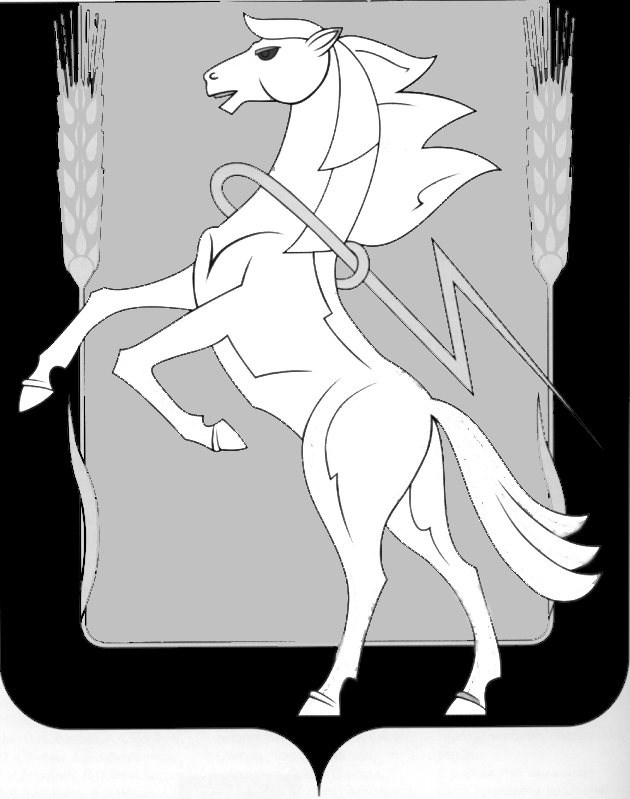 СОБРАНИЕ ДЕПУТАТОВ СОСНОВСКОГО МУНИЦИПАЛЬНОГО РАЙОНАпятого созыва РЕШЕНИЕот «17» июня 2020 г. № 737О внесении дополнений в решение Собрания депутатов Сосновского муниципального района от 7 апреля 2020г. № 718 «О понижении ставки единого налога на вмененный доход для отдельных видов деятельности»В соответствии с изменениями, внесенными в федеральный перечень отраслей российской экономики, в наибольшей степени пострадавших в условиях ухудшения ситуации в результате распространения новой коронавирусной инфекции, руководствуясь статьей 346.31 Налогового кодекса Российской Федерации, постановлениями Правительства Российской Федерации № 434 от 3 апреля 2020 г., № 479 от 10 апреля 2020 г., № 540 от 18 апреля 2020 г., № 657 от 12 мая 2020 г., Собрание депутатов Сосновского муниципального района пятого созыва РЕШАЕТ:Внести в решение Собрания депутатов Сосновского муниципального района от 7 апреля 2020г. № 718 «О понижении ставки единого налога на вмененный доход для отдельных видов деятельности» следующие дополнения:1) пункт 1 дополнить подпунктом 6) следующего содержания:6) розничная торговля непродовольственными товарами, осуществляемая через магазины и павильоны с площадью торгового зала не более 150 квадратных метров по каждому объекту организации торговли и через объекты стационарной торговой сети, не имеющей торговых залов, а также объекты нестационарной торговой сети, том числе:а)  Торговля розничная легковыми автомобилями и легкими автотранспортными средствами в специализированных магазинах (ОКВЭД 45.11.2);б) Торговля розничная автомобильными деталями, узлами и принадлежностями (ОКВЭД 45.32);в) Торговля розничная прочая в неспециализированных магазинах (ОКВЭД 47.19);г) Торговля розничная информационным и коммуникационным оборудованием в специализированных магазинах (ОКВЭД 47.4);д) Торговля розничная прочими бытовыми изделиями в специализированных магазинах (ОКВЭД 47.5);е) Торговля розничная товарами культурно-развлекательного назначения в специализированных магазинах (ОКВЭД 47.6); ж) Торговля розничная прочими товарами в специализированных магазинах (ОКВЭД 47.7);з) Торговля розничная в нестационарных торговых объектах и на рынках текстилем, одеждой и обувью (ОКВЭД 47.82);и) Торговля розничная в нестационарных торговых объектах и на рынках прочими товарами (ОКВЭД 47.89);з) Деятельность по осуществлению торговли через автоматы (ОКВЭД 47.99.2).2. Направить настоящее Решение Главе Сосновского муниципального района для подписания и опубликования.3. Опубликовать настоящее Решение в информационном бюллетене «Сосновская нива» и разместить на сайте органов местного самоуправления Сосновского муниципального района в сети интернет www.chelsosna.ru .4. Контроль исполнения настоящего Решения возложить на постоянную комиссию по экономике, бюджету и муниципальной собственности.5. Настоящее решение вступает в силу с момента официального опубликования.Глава Сосновского муниципального района______________Е.Г.Ваганов          Председатель Собрания            депутатов Сосновского         муниципального района      _________Г.М. Шихалёва